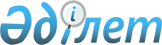 Сайлау өткізу кезеңінде сайлаушылармен кездесу өткізу үшін үй-жайлар мен кандидаттардың үгіт баспа материалдарын орналастыру үшін орындарды белгілеу туралы
					
			Күшін жойған
			
			
		
					Шығыс Қазақстан облысы Глубокое аудандық әкімдігінің 2013 жылғы 30 шілдедегі N 438 қаулысы. Шығыс Қазақстан облысының Әділет департаментінде 2013 жылғы 29 тамызда N 3051 болып тіркелді. Күші жойылды - Шығыс Қазақстан облысы Глубокое аудандық әкімдігінің 2015 жылғы 26 қазаңдағы № 480 қаулысымен      Ескерту. Күші жойылды - - Шығыс Қазақстан облысы Глубокое аудандық әкімдігінің 26.10.2015 № 480 қаулысымен

      РҚАО ескертпесі.

      Құжаттың мәтінінде түпнұсқаның пунктуациясы мен орфографиясы сақталған.

      "Қазақстан Республикасындағы сайлау туралы" Қазақстан Республикасының 1995 жылғы 28 қыркүйектегі Конституциялық заңының 28-бабының 4 және 6 тармақтарына сәйкес, "Қазақстан Республикасындағы жергілікті мемлекеттік басқару және өзін-өзі басқару туралы" Қазақстан Республикасының 2001 жылғы 23 қаңтардағы Заңының 31-бабының 2-тармағын басшылыққа алып, Глубокое ауданының әкімдігі ҚАУЛЫ ЕТЕДІ:

      1. Глубокое ауданының аумақтық сайлау комиссиясымен бірлесіп (келісім бойынша) осы қаулының 1 қосымшасына сәйкес, сайлау өткізу кезеңінде кандидаттардың үгіт баспа материалдарын орналастыратын орындардың тізімі белгіленсін. 

      2. Осы қаулының 2 қосымшасына сәйкес сайлау өткізу кезеңінде шарттық негізде кандидаттардың сайлаушылармен кездесуін өткізетін үй-жайлардың тізімі белгіленсін.

      3. Кенттер мен ауылдық округтердің әкімдері барлық кандидаттардың тең құқығын қамтамасыз ету жағдайында үгіт баспа материалдарын орналастыруды және сайлаушылармен кездесу өткізу үшін, үй-жайларды бірдей және тең жағдайда ұсынуды қамтамасыз етсін.

      4. Кенттер мен ауылдық округтердің әкімдері белгіленген орындарды, үгіт материалдарын орналастыру үшін стендтермен, тақталармен, тұғырлықтармен жарақтандырсын. 

      5. Осы қаулының орындалуын бақылау Глубокое ауданы әкімінің орынбасары С.С. Жұмаділовке жүктелсін.

      6. Осы қаулы алғашқы ресми жарияланған күннен кейін он күнтізбелік күн өткен соң қолданысқа енгізіледі.



      Келісілді:

 Сайлау өткізу кезеңінде Глубокое ауданы бойынша сайлаушылармен кездесу өткізу үшін үгіт баспа материалдарын орналастыратын орындар тізімі      Глубокое кенті – Степная көшесі нөмірі 51 және 53 үйлердің арасында; Ленин көшесі нөмірі 64 үй, "Грета" жауапкершілігі шектеулі серіктестігі ғимаратының аумағында; Берестова көшесі нөмірі 12 үй, нөмірі 5 дүкеннің аумағында; Пирогов көшесі нөмірі 15 үй, "Элегант" базарының аумағында;

      Белоусовка кенті - "Аленка" сауда орталығының аумағында; Фабричная көшесі жеке кәсіпкердің "Зарница" асханасының ғимаратының аумағында; 

      Белокаменка ауылы – Центральная көшесі нөмірі 12 үйдің аумағында;

      Ново-Михайловка ауылы - Л.Г. Бердникованың нөмірі 42 үйдің аумағында;

      Планидовка ауылы – Байғалиев дүкені ғимаратының аумағында;

      Алтайский кенті – Юбилейная көшесі, "Горняк" мәдениет үйінің алдында;

      Верхнеберезовский кенті - Школьная, Стадион аялдамаларында, соңғы аялдама; Больничная көшесі, Отбасылық дәрігерлік амбулатория ғимаратының аумағында; тау кен байыту фабрикасының бас корпусы ғимаратының аумағында; Алейская көшесіндегі бес қабатты үйлердің аумағында;

      Предгорное ауылы – Киров көшесі нөмірі 47 үй, байланыс бөлімшесі ғимаратының аумағында; Шоссейная көшесі, жеке кәсіпкер Катасоновтың "Поворот" дүкенінің жанында; 

      Перевальное ауылы – Садовая көшесі нөмірі 22 үй, жеке кәсіпкер Хуртиннің "Тройка" дүкенінің жанында; 

      Березовка ауылы – Юбилейная көшесі нөмірі 2 үй, "Алтай-Жардем" жауапкершілігі шектеулі серіктестігі ғимаратының аумағында; Б. Момышұлы көшесі нөмірі 26 а, А.К Омарғалиевтың дүкенінің аумағында; 

      Красная Заря ауылы - нөмірі 26 үй, Жеке кәсіпкер П.И. Тимофеевтің сауда дүңгіршегінің аумағында;

      Веселовка ауылы – Гагарин көшесі нөмірі 44 үй, мектеп ғимаратының аумағында; Гагарин көшесі нөмірі 46 үй, пошта ғимаратының аумағында; 

      Заречное ауылы - Центральная көшесі "Мария" дүкенінің жанында;

      Кожохово ауылы – Молодежная көшесі "Центральный" дүкені ғимаратының аумағында; Школьная көшесі "Чингиз" дүкені ғимаратының аумағында; Ленин көшесі нөмірі 14 үй, "Глухих и К" жауапкершілігі шектеулі серіктестігі кеңсесінің аумағында;

      Прогресс ауылы – Киров көшесі нөмірі 10 үй, Прогресс орта мектебі ғимаратының аумағында; Киров көшесіндегі Мәдениет үйінің ғимаратында; Абай көшесіндегі "Егеубаева" дүкенінің аумағында;

      Прапорщиково ауылы - Школьная көшесі нөмірі 26 үй, "ЯНГО" жауапкершілігі шектеулі серіктестігі орталық қоймасының ғимараты аумағында;

      Уварово ауылы - Ленин көшесі нөмірі 9 үй, ауылдық клуб ғимаратының аумағында;

      Черногорка ауылы – Жеке кәсіпкер С.О. Сегізбаевтың дүкені жанында;

      226 км темір жол өткелі – Жеке кәсіпкер Б. Табаровтың дүкені ғимаратының аумағында;

      Опытное поле ауылы – Нагорная көшесі нөмірі 3 үй, ВК НИИСХ кеңсесінің қасбетінде; Степная көшесі нөмірі 2 үй, Мәдениет үйінің ғимаратының аумағында;

      Бобровка ауылы – Профсоюзная көшесі нөмірі 34 үй "Бос уақытты ұйымдастыру орталығы" ғимаратының аумағында; 

      Солнечный ауылы – Мир көшесі нөмірі 1 үй, бес қабатты тұрғын үй маңында;

      Ушанов ауылы - Школьная көшесі нөмірі 1 а үй, мектеп ғимаратының аумағында;

      Степное ауылы – Школьная көшесі нөмірі 17 үй, мектеп ғимаратының аумағында; 

      Каменный карьер ауылы – дүкен жанындағы алаңда;

      Секисовка ауылы - Совхозная көшесі нөмірі 6 үй, кітапхана ғимаратының алаңында; Шоссейная көшесі нөмірі 18/1 үй, авто бекетте; Чапаев көшесі нөмірі 52 үй, наубайхана аумағында; Шоссейная көшесі нөмірі 36 үй, ауыл орталығындағы алаңда; Новостроевская көшесі мектеп жанында;

      Быструха ауылы – Новостройка және Советская көшелерінің қиылысында, "Хуторянка" дүкенінің аумағында; Ленин көшесі "Нива" дүкенінің аумағында; Юбилейная көшесі "Рассвет" дүкені ғимаратының аумағында;

      Малоубинка ауылы – Клиновицкий көшесі нөмірі 1 үй, мектеп ғимаратының аумағында; Клиновицкий көшесі нөмірі 6 үй, ауылдық клуб ғимаратының аумағында; Клиновицкий көшесі нөмірі 50 үй, Жеке кәсіпкер Рахманқұловтың дүкені ғимаратының жанында; Мысовая көшесі "Убинка 21" жауапкершілігі шектеулі серіктестігі астық сақтау қоймасы ғимаратының аумағында;

      Волчиха ауылы – Жол жөндеу басқармасының ғимараты аумағында;

      Карагужиха кенті - мектеп ғимараты аумағында;

      Черемшанка ауылы - Лениногорская көшесі нөмірі 74 үй, автобекет ғимараты аумағында; Гагарин көшесі нөмірі 12 үй, Мәдениет үйі ғимараты аумағында; Вокзальная көшесіндегі темір жол бекеті жанында;

      Тарханка ауылы – Степная көшесі нөмірі 64 үй, Мәдениет үйі ғимараты жанында; 

      Винное ауылы – Ворошилов көшесі нөмірі 15 үй, мектеп ғимараты аумағында;

      Ново-Ульбинка ауылы – Абай көшесіндегі пошта ғимараты аумағында;

      Горная-Ульбинка ауылы – Шоссейная көшесі нөмірі 15 үй, пошта ғимараты аумағында. 

 Сайлау өткізу кезеңінде шарттық негізде кандидаттардың сайлаушылармен кездесуі өткізілетін үй-жайлардың тізімі      Бобровка ауылдық округі:

      Бобровка ауылы – бос уақытты ұйымдастыру орталығы, сейсенбі күндері сағат 14-тен 16-ға дейін;

      Солнечное ауылы – контор, акт залы, сейсенбі күндері, сағат 10-нан 12-ге дейін;

      Веселовка ауылдық округі:

      Веселовка ауылы – мәденет үйі, сәрсенбі күндері, сағат 10-нан 12-ге дейін;

      Алтайский кенті: 

      Алтайский кенті – "Горняк" мәдениет үйі, дүйсенбі күндері сағат 11-ден 12-ге дейін;

      Белоусовка кенті:

      Белоусовка кенті – Белоусовка бастауыш мектебі – бала бақша, бейсенбі күндері, сағат 10-нан 12-ге дейін;

      Верхнеберезовский кенті:

      Верхнеберезовский кенті – кәсіптік лицей, сәрсенбі күндері, сағат 9-дан 11-ге дейін;

      Глубокое кенті:

      Глубокое кенті – балалар шығармашылығы үйі, мәжіліс залы, сәрсенбі күндері сағат 14-тен 16-ға дейін;

      Калинин ауылдық округі:

      Березовка ауылы – орта мектеп, дүйсенбі күндері, сағат 15-тен 16-ға дейін;

      Краснояр ауылдық округі:

      Перевальное ауылы – орта мектеп, дүйсенбі күндері сағат 11-ден 13-ке дейін;

      Киров ауылдық округі:

      Уварово ауылы – мәдениет үйі, жұма күндері, сағат 9-дан 11-ге дейін;

      Прапорщиково ауылы – мәдениет үйі, жұма күндері, сағат 10-нан 12-ге дейін;

      Кожохово ауылдық округі:

      Кожохово ауылы – мәдениет үйі, сәрсенбі күндері, сағат 10-нан 11-ге дейін;

      Прогресс ауылы – мәдениет үйі, сәрсенбі күндері, сағат 16-дан 17-ге дейін;

      Куйбышев ауылдық округі:

      Быструха ауылы – мәдениет үйі, сәрсенбі күндері, сағат 14-тен 16-ға дейін;

      Малоубинка ауылдық округі:

      Малоубинка ауылы – мәдениет үйі, жұма күндері, сағат 15-тен 17-ге дейін;

      Опытное поле ауылдық округі: 

      Опытное поле ауылы – мәдениет үйі, жұма күндері, сағат 11-ден 13-ке дейін;

      Секисовка ауылдық округі:

      Секисовка ауылы – мәдениет үйі, бейсенбі күндері, сағат 11-ден 13-ке дейін;

      Ушанов ауылдық округі:

      Ушаново ауылы – орта мектеп, жұма күндері, сағат 14-тен 16-ға дейін;

      Фрунзе ауылдық округі:

      Тарханка ауылы – мәдениет үйі, жұма күндері, сағат 15-тен 17-ге дейін;

      Черемшанка ауылдық округі:

      Черемшанка ауылы – мәдениет үйі, дәліз, бейсенбі күндері, сағат 13-тен 15-ке дейін. 


					© 2012. Қазақстан Республикасы Әділет министрлігінің «Қазақстан Республикасының Заңнама және құқықтық ақпарат институты» ШЖҚ РМК
				
      Глубокое ауданының әкімі

Н. Шерубаев

      Глубокое ауданының аумақтық 

      сайлау комиссиясының төрағасы

Н. Грохотова
Глубокое ауданы әкімдігінің
2013 жылғы 30 шілдедегі № 438
қаулысына № 1 қосымшаГлубокое ауданы әкімдігінің
2013 жылғы 30 шілдедегі № 438
қаулысына № 2 қосымша